Инструкция для участника видеоконференции, проводимой при помощи системы ВВВ СГТУ.Технические требования к оборудованию.Компьютер (ноутбук) с процессором не менее 2-х ядерНе менее 2 Гб оперативной памятиВеб-камера со встроенным микрофоном, либо веб камера и микрофон (возможно применение гарнитуры (наушники + микрофон)).Колонки или наушники (гарнитура)Уверенный доступ к сети Интернет на скорости не менее 20 Мбит/сек.Любая операционная система, способная работать с последними версиями GoogleChrome или MozillaFireFox.Подключение к комнате конференции студентов:Необходимо открыть полученную ссылку в браузере. Откроется следующее окно: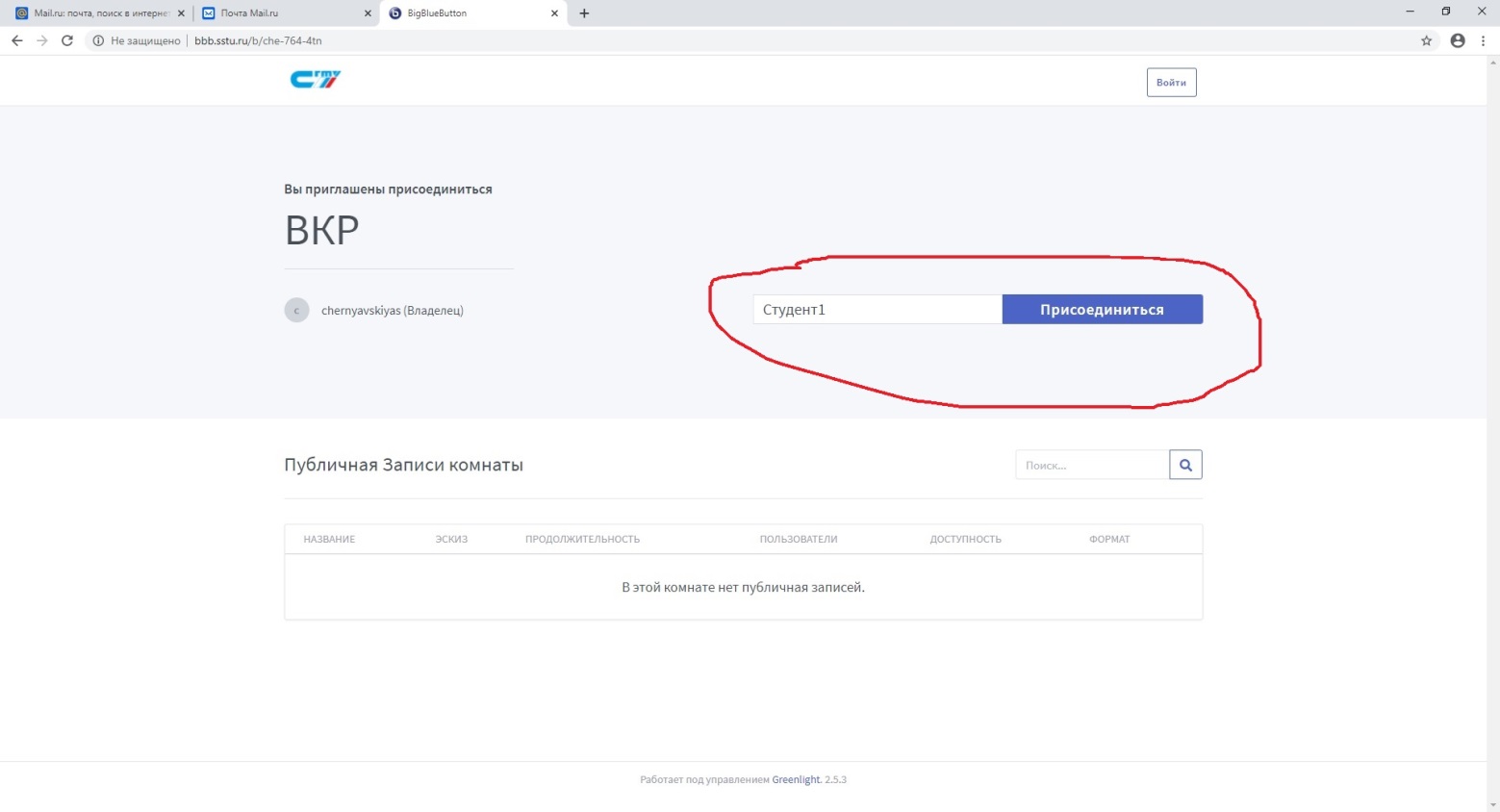 В этом окне необходимо представиться (ФИО) и нажать кнопку «Присоединиться». Откроется следующее окно: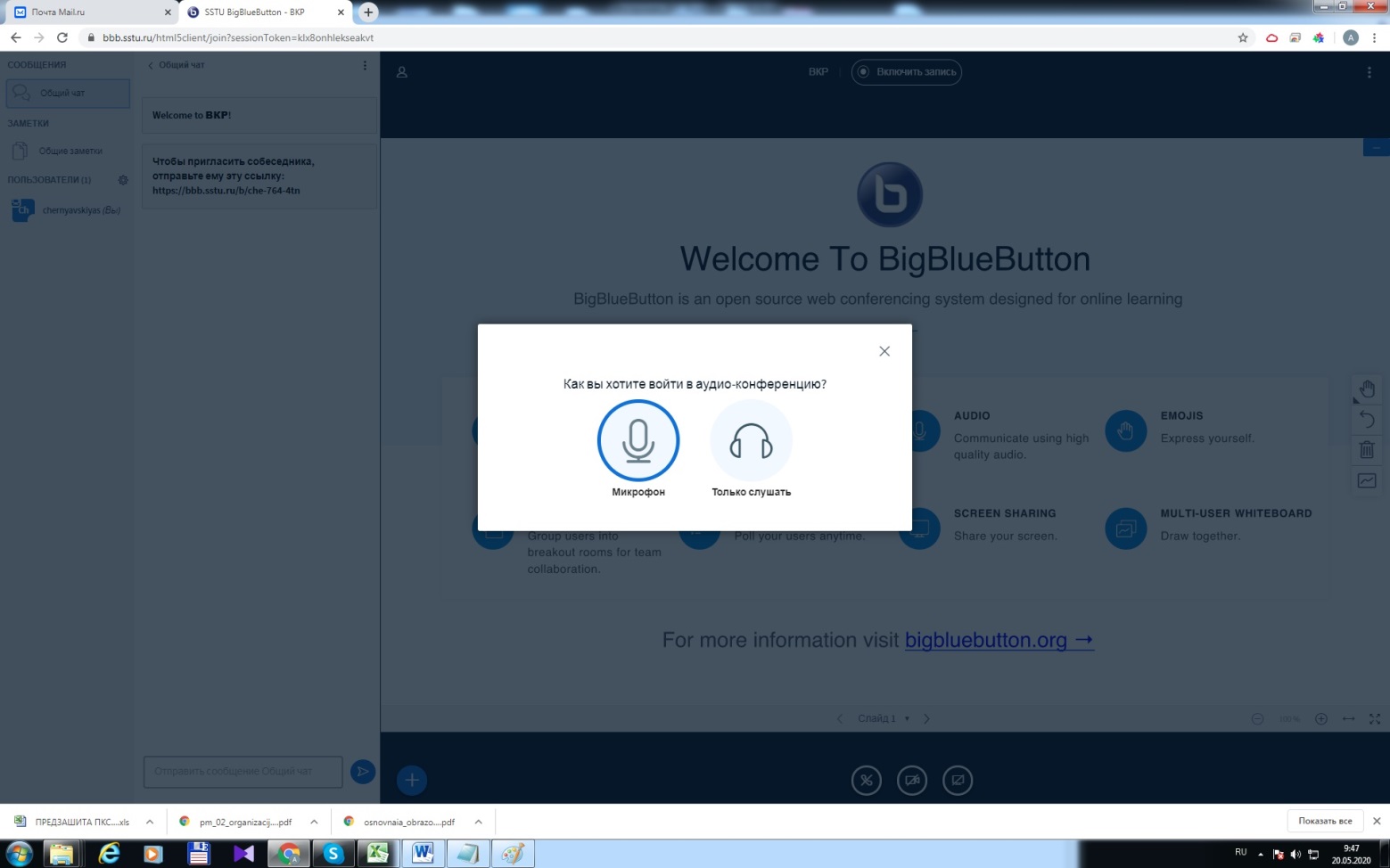 Здесь необходимо выбрать «Микрофон», дождаться прохождение системой звукового оборудования. Откроется следующее окно: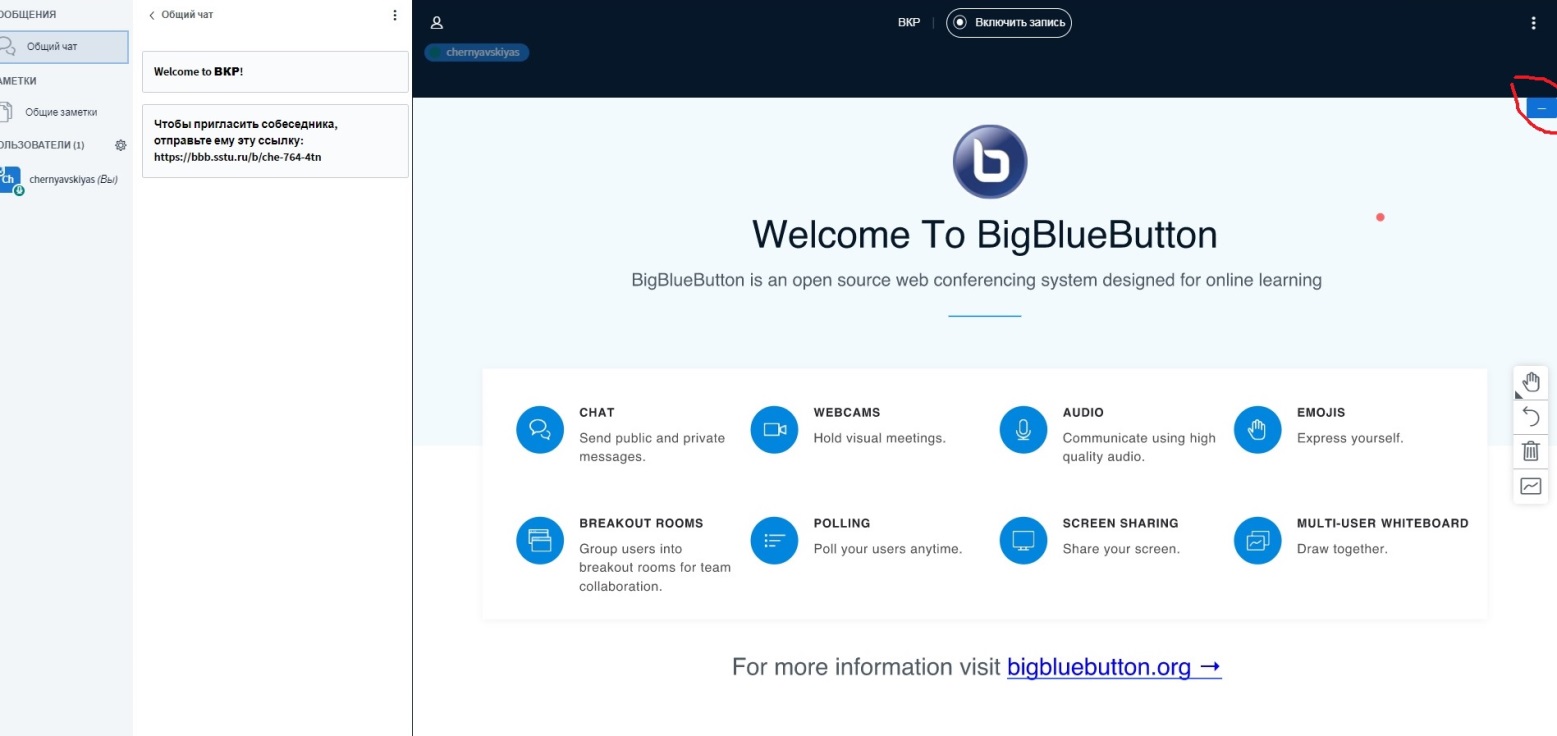 В этом окне нужно свернуть рекламную заставку (см., выделено красным). Появиться следующее окно: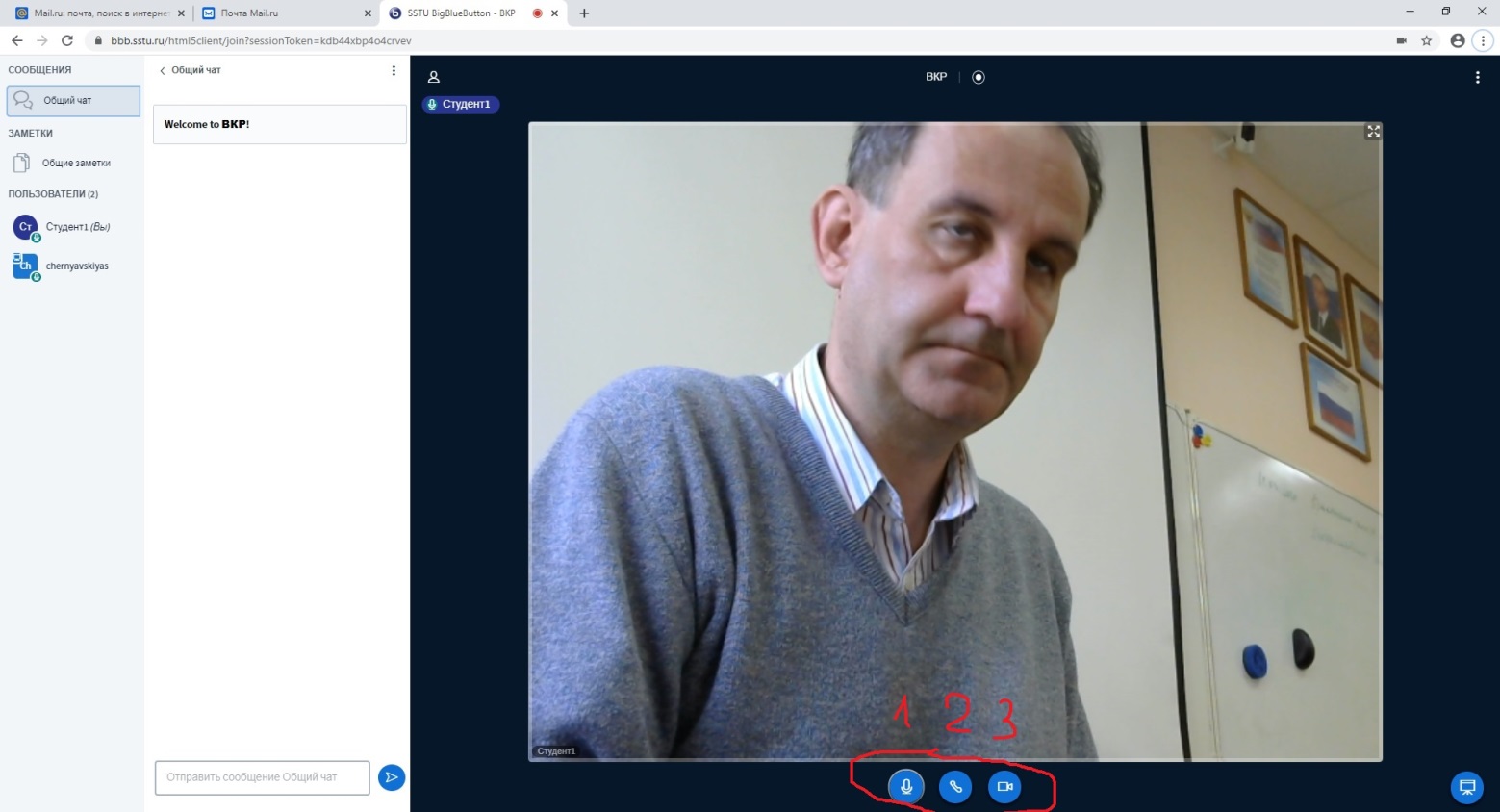 В этом окне 1 – вкл/выкл микрофон, 2-кнопка для выхода из конференции, 3-вкл/выкл камера, слева список участников и окно общего чата.Не забываем дать разрешение браузеру для работы с камерой и микрофоном: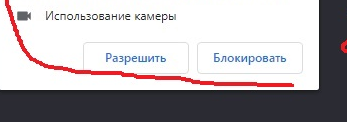 Если организатор конференции определил студенту роль ведущего, то на экране у студента появиться знак подключения монитора (2).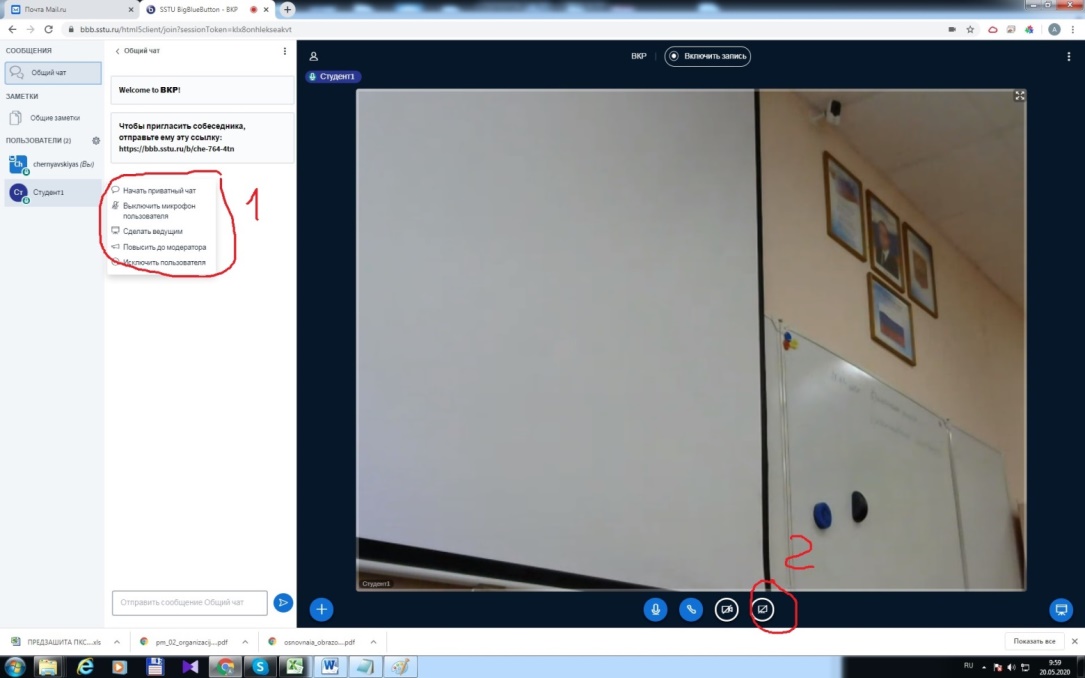 